2018-2019 JH Boys BasketballSchedule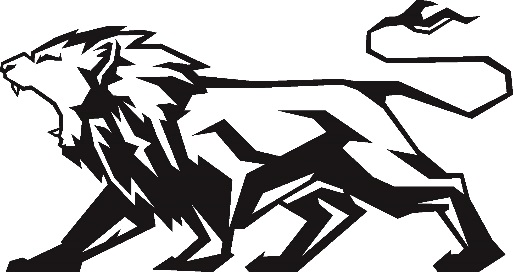 Date/Day		Opponent			Time			H/A11/30 Fri 		Tampa Bay Christian 		5:00			H12/04 Tues 		Keswick Christian 		5:00			H12/06 Thurs 		North Tampa Christian	5:00			H12/10 Mon 		Tampa Bay Christian 		5:00			A12/17 Mon 		Northside Christian 		4:30 			A01/10 Thurs 		North Tampa Christian 	5:00			A01/11 Fri 		Keswick Christian 		5:00			A01/14 Mon 		Hernando Christian 		5:00			A01/22 Tues 		Universal Academy 		4:30			A01/29 Tues 		Hernando Christian 		5:00			H02/01 Fri 		Universal Academy 		4:30			H11/6/2018